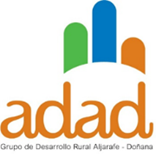 PLAN ECONÓMICO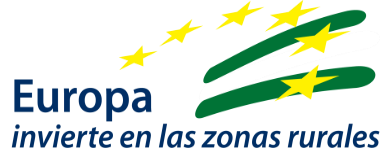 Este modelo de Plan Económico no es un documento oficial, se ha creado para ser utilizado por las personas o entidades solicitantes de forma opcional (artículo 19.7 de la Orden de 23 de noviembre de 2017).GRUPO DE DESARROLLO RURAL DE ANDALUCÍA AL QUE SOLICITA LA AYUDACÓDIGO GDRGRUPO DE DESARROLLO RURAL ALJARAFE-DOÑANASE011.- DATOS DE LA PERSONA SOLICITANTE Y/O DE LA PERSONA REPRESENTANTE1.- DATOS DE LA PERSONA SOLICITANTE Y/O DE LA PERSONA REPRESENTANTEAPELLIDOS Y NOMBRE/RAZÓN SOCIAL/ DENOMINACIÓN:DNI/NIE/NIF:2.- PREVISIÓN PRESUPUESTARIA (Se incluirán todas las inversiones y/o gastos del proyecto o actuación, con independencia de que sean o no elegibles).2.1 Resumen presupuesto previsto (€)NOTA: Proyectos de obra: En caso de ser el solicitante de la ayuda una entidad pública, no será necesario seguir el presente formato. Se podrá aportar el resumen del presupuesto contenido en los proyectos técnicos. En estos casos, el presupuesto deberá desglosarse por capítulos, unidades de obra, gastos generales y beneficio industrial y el IVA. 2.2. Inversiones y/o gastos del proyecto.La cumplimentación de este apartado puede sustituirse por la presentación de facturas proformas o presupuestos de las inversiones/gastos. En caso de optar por esta opción, marque con una x  a continuación:En los casos de subvenciones de bienes y equipos de segunda mano se aportará declaración del vendedor respecto al origen de los bienes especificándose que los mismos no han sido objeto de ninguna subvención. Asimismo, se aportará tres ofertas por dichos bienes y equipos de segunda mano y otras tres ofertas por bienes o equipos similares nuevos, salvo que no existan en el mercado entidades que los suministren.FIRMA DE LA PERSONA SOLICITANTELa/s persona/s abajo firmante/s DECLARA/N, bajo su expresa responsabilidad, que dispone de la documentación que así lo acredita y que son ciertos cuantos datos figuran en el presente Plan Económico.En                               , a   de                         de(Solicitante o Representante Legal)Fdo: